CİHAZIN KULLANMA TALİMATIDeğişik yöntemler kullanarak çıkarılmış baskılı devreler üzerine veya delikli plaket üzerine elektronik devre elemanları yerleştirilir.Lehimlenecek uçlar belirlendikten sonra yüzeye korozyon temizliği için lehim pastası sürülür (lehimleme esnasında pasta kalıntı bırakacağı için çok az kullanılmalı).Lehimlenecek devre elemanları ısıya karşı duyarlı elemanlar ise havyanın ısısı buna göre ayarlanmalıdır. Lehimin eritilmesi işine başlamadan önce duman emici aparat çalıştırılmalıdır.Üzerinde lehim yapılan plaket kıskaçlı bir sabitleyici aracılığı ile sabitlenmelidir.Birbirlerine 90 derece, yatayla 45 derece açı yapacak şekilde bir taraftan havya diğer taraftan lehim lehimlenecek noktaya değdirilir.Lehim eriyip bu noktaya yeterince aktıktan sonra lehim ayrılır, peşinden havya noktadan uzaklaştırılır. Her ne kadar kalay kurşun karışımı lehim yerine kalay bakır karışımı yani kurşunsuz lehim kullanılıyor olsa da lehimleme esnasında çıkan duman solunmamalıdır.İşlem bittikten sonra havya kapatılmalı ve fişi çekilmelidir.Havyanın ucu temizleme teli ile temizlenmelidir. Temizlenen havya soğuması için uygun bir yere konulmalıdır.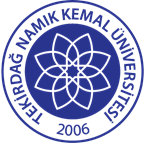 TNKÜ ÇORLU MESLEK YÜKSEKOKULUHAVYA CİHAZI KULLANMA TALİMATIDoküman No: EYS-TL-025TNKÜ ÇORLU MESLEK YÜKSEKOKULUHAVYA CİHAZI KULLANMA TALİMATIHazırlama Tarihi:01.12.2021TNKÜ ÇORLU MESLEK YÜKSEKOKULUHAVYA CİHAZI KULLANMA TALİMATIRevizyon Tarihi:--TNKÜ ÇORLU MESLEK YÜKSEKOKULUHAVYA CİHAZI KULLANMA TALİMATIRevizyon No:0TNKÜ ÇORLU MESLEK YÜKSEKOKULUHAVYA CİHAZI KULLANMA TALİMATIToplam Sayfa Sayısı:1Cihazın Markası/Modeli/ Taşınır Sicil NoTEMPERATURE - CONTROLLED / 137 ESD-T3.15A 253.2.3/13/35014 - 253.2.3/13/35020 Kullanım AmacıElektronik ve Otomasyon Bölümü laboratuvarında bulunan havyalar  baskı devre (PCB) uygulamalarında lehim yapmak amacıyla kullanılmaktadır.Sorumlusu	Öğr. Gör. FATİH TULUMBACISorumlu Personel İletişim Bilgileri (e-posta, GSM)ftulumbaci@nku.edu.tr, 5432681388